.No Tags Or RestartsCROSS, SIDE SAILOR HEEL, HOLD, AND TOE AND HEEL, AND TOE (12:00)Notes: Heel and toe section; option to open to L and bend slightly fwd at the hips as you touch toes to heel.Action remains on 12 o’clock wall.BALL STEP ¼ LEFT, ½ LEFT, SAILOR STEP, HOLD, HEEL SWIVELS IN (3:00)Option: Begin sweeping L around into next stepNote: Slightly wider than normal sailor step stanceNote: Style by adding “booty pop”,shoulder or rib cage action during swivels - dealers choice!*weight will end up on both feet*CROSS SIDE SAILOR PUSH, HOLD, BALL ½ LEFT, TOUCH RIGHT, TOUCH LEFT (3:00)Note: As you step to L on 4 think about pushing your body over to the LMODIFIED JAZZ BOX,½ LEFT, FULL TURN LEFT, RIGHT MAMBO, ANGLED COLLECT/BOOTY POP (6:00)Note: Take out turn by walking fwd R,LNote: Option to push hips backward as you step R together.Contact: Kaylacosgrove@live.comAtata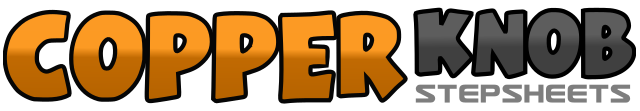 .......Count:32Wall:4Level:.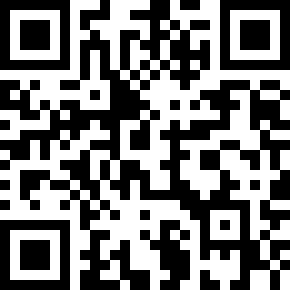 Choreographer:Kayla Cosgrove (USA) - December 2018Kayla Cosgrove (USA) - December 2018Kayla Cosgrove (USA) - December 2018Kayla Cosgrove (USA) - December 2018Kayla Cosgrove (USA) - December 2018.Music:Atata by MozgiAtata by MozgiAtata by MozgiAtata by MozgiAtata by Mozgi........1,2Cross L over R(1) Step R to R(2)3&4Step L behind R(3) Step R(&) Place L heel fwd to L diagonal(4)5&6Hold(5) Step down on L(&) Touch R toes to L heel(6)&7&8Step down on R(&) Place L heel fwd to L diagonal(7) Step down on L(7) Touch R toes to L heel(8)&1,2Step back onto R(&) Step L fwd making a ¼ L to face 9 oclock(1) ½ L stepping back on R to face 3 o’clock(2)3&4Step L behind R(3) Step R to R(&) Step L out to L(4)5&6Hold(5) Swivel R heel in(&) Swivel R heel home(6)&7&8Swivel L heel in(&) Swivel L heel home(7) Swivel R heel in(&) Swivel R heel home(8)&1,2Bring R in with weight(&) Cross L over R(1) Step R to R(2)3&4Step L behind R(3) Step R to R(&) Step L out to L(4)5&6Hold(5) Bring R in with weight(&) ½ L stepping L fwd to face 3 o’clock(6)7&8Point R to R(7) Bring R in with weight(&) Point L to L(8)1,2Cross L over R(1) Step R back(2)&3,4Step L back to R(&) Step R fwd(3) ½ L to face 9 o’clock, weight on L(4)5,6½ turn L stepping back on R to face 3 o’clock(5) ½ L stepping L fwd to face 9 o’clock(6)7&8Rock fwd onto ball of R on R diagonal(7) Recover back onto L(&) Step R together/collect(8)